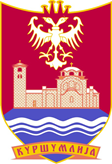 Regionalni program lokalne demokratije na Zapadnom Balkanu (ReLOaD)Smernice za podnosioce predloga projekata (aplikante) - organizacije civilnog društva (OCD) u okviru Javnog konkursa za predaju projektnih predloga u sklopu projekta Regionalni program lokalne demokratije na Zapadnom Balkanu (ReLOaD) na području lokalne samouprave KuršumlijaCilj ovih smernica je davanje jasnog uputstva svim učesnicima konkursa i zainteresovanim subjektima o procesu podnošenja projektnih predloga u okviru javnog konkursa za organizacije civilnog društva/udruženja građana za predaju predloga projekata. Kratak opis ReLOaD projekta Regionalni program lokalne demokratije na Zapadnom Balkanu – ReLOaD, finansira Evropska unija (EU), a sprovodi Program Ujedinjenih nacija za razvoj (UNDP). ReLOaD se sprovodi u Albaniji, Severnoj Makedoniji, Bosni i Hercegovini, Crnoj Gori, Kosovu  i Srbiji. Cilj ReLOaD projekta je jačanje participativne demokratije i EU integracija na Zapadnom Balkanu putem osnaživanja civilnog društva da aktivno učestvuje u donošenju odluka. Istovremeno, cilj je i unapređenje podsticajnog pravnog i finansijskog okruženja za civilno društvo. Ovo će biti postignuto primenom uspešnog modela transparentnog projektnog finansiranja OCD iz budžeta jedinica lokalne samouprave. Ukupna vrednost ReLOaD projekta je 10 miliona evra, a finansira ga Evropska unija (EU) u iznosu od 8,5 miliona evra, dok ostatak sufinansiraju UNDP kancelarije koje deluju na Zapadnom Balkanu i partnerske jedinice lokalne samouprave (JLS).Specifični cilj projekta je dalje jačanje partnerstva između lokalnih vlasti i civilnog društva širenjem uspešnog modela transparentnog projektnog finansiranja organizacija civilnog društva (OCD) iz budžeta jedinica lokalne samouprave (JLS), usmerenog ka većem građanskom učešću u procesima donošenja odluka i unapređenju pružanja usluga u lokalnim zajednicama. U Srbiji je kroz projekat uključeno pet lokalnih samouprava.Osnovna namera projekta je da se održi transparentan, razvojno orijentisan i projektni pristup finansiranju OCD iz budžeta JLS koji doprinosi ostvarivanju lokalnih prioriteta u skladu sa strategijama razvoja. Članovi Partnerskog odbora ReLOaD projekta u Srbiji su: Delegacija Evropske unije u Srbiji,  Ministarstvo za javnu upravu i lokalnu samoupravu, Kancelarija za saradnju sa civilnim društvom, UNDP Srbija, Stalna konferencija gradova i opština i Resurs centar Tehničke podrške organizacijama civilnog društva (TACSO), kao i predstavnik OCD (delegiran od strane Savetodavne grupe ReLOaD projekta).Lokalne samouprave u kojima se projekat sprovodi su Dimitrovgrad, Kragujevac, Paraćin, Šabac i Kuršumlija.Opšti cilj konkursa za predaju predloga projekata i prioritetiOpšti cilj predloga projekata koji se mogu predati u okviru ovog konkursa je dalje jačanje partnerskih odnosa između organizacija civilnog društva i JLS izgradnjom svesti o korisnosti međusobne saradnje i podsticanju održivog dijaloga, a sve u cilju pružanja boljih usluga lokalnoj zajednici.Tematske oblasti, kao što su socijalne usluge za ranjivu populaciju, socijalna inkluzija, rodna ravnopravnost, zaštita životne sredine, ljudska prava i slično su u fokusu ReLOaD projekta.Ovo je prilika da se pozovu sve organizacije civilnog društva (OCD) / udruženja građana iz Srbije da dostave predloge projekata koji su u vezi sa razvojnim ciljevima JLS Kuršumlija. Prioritetne oblasti su sledeće:Finansijska sredstva će biti dodeljena onim organizacijama civilnog društva čiji projekti doprinose rešavanju jednog ili više prioriteta, a koji ispunjavaju ostale uslove Javnog konkursa.Iznosi finansijskih sredstava (grantova) za projekteVrednost projektnih predloga koji će biti dodeljeni u okviru ovog konkursa mora biti između sledećeg minimalnog i maksimalnog iznosa:minimalan iznos: 5.000 € (protivvrednost u USD po važećem UN kursu)maksimalan iznos: 35.000 € (protivvrednost u USD po važećem UN kursu)Jedna organizacija civilnog društva može podneti više projektnih predloga u okviru jednog ili više Javnih konkursa, s tim da maksimalan novčani iznos sredstava koja mogu biti dodeljena za implementaciju projekata jednoj organizaciji civilnog društva tokom ukupnog trajanja ReLOaD projekta (dve godine) iznosi 60,000 € protivvrednost u USD po važećem UN kursu za celokupno trajanje ReLOaD-a. Grantom koji se dodeljuje u okviru ovog konkursa mogu se finansirati administrativni troškovi, troškovi prevoza osoblja i troškovi osoblja u iznosu od 30% od zahtevanog iznosa. Troškovi rekonstrukcije i nabavke opreme takođe zajedno maksimalnom ne mogu da pređu 30% od ukupnog zahtevanog iznosa. Ostatak od 40% finansijskih sredstava treba da bude predviđen za programske aktivnosti projekta.Program Ujedinjenih nacija za razvoj (UNDP) koji sprovodi program i JLS zadržavaju pravo da ne dodele dostupna finansijska sredstva.Opšte informacije o konkursu za predaju predloga projekataObavezna dokumentacija treba da sadrži sledeće dokumente i dostavlja se u tri primerka:Projektni predlog (word format Aneks 1),Budžet projekta (excel format - Aneks 2),Matrica logičkog okvira (word format - Aneks 3),Plan aktivnosti i promocije (word format - Aneks 4).Dodatna dokumentacija je vrlo važan deo projektne dokumentacije i treba da bude kompletirana kako bi predlog projekta mogao biti evaluiran. Dodatna dokumentacija se dostavlja u jednom primerku i treba da sadrži sledeće: popunjena forma Administrativni podaci o aplikantu (word format - Aneks 5), popunjena Finansijska identifikaciona forma (word format - Aneks 6),popunjena i potpisana Izjava o ispunjenosti uslova (word format - Aneks 7),popunjena i potpisana Izjava o nepostojanju dvostrukog finansiranja (Aneks 8),popunjena Izjava o partnerstvu (Aneks 9),Popunjen obrazac biografije (CV), ukoliko su u projektnom predlogu navedena imena osoba koje će realizovati određene aktivnosti (Aneks 10),Ugovor o saradnji sa firmom, gde se firma obavezuje da će ispuniti dogovorene aktivnosti i reference firme ukoliko do sada nije bilo saradnje sa njima, ili izjava kojom se potvrđuje dugogodišnja saradnju na osnovu koje se steklo pozitivno iskustvo,Popunjen obrazac Deklaracije o dostupnosti (Aneks 11),kopija završnog godišnjeg finansijskog izveštaja organizacije za 2018. godinu (dokument bilans stanja i bilans uspeha) javno objavljenog na sajtu nadležne institucije (APR), overen od strane odgovornog lica udruženja i knjigovođe,kopija godišnjeg narativnog izveštaja organizacije za 2018. godinu,kopija važećeg rešenja o registraciji organizacije u Srbiji ili izvoda o registrovanim podacima o udruženju (za nosioca projekta/aplikanta i eventualne partnere na projektu),kopija statuta organizacije (aplikant i partneri).popunjena Lista za proveru (word format - Aneks 12),U slučaju da projekat bude odobren, originali gore navedenih dokumenata mogu biti traženi na uvid. Kopije priložene dodatne dokumentacije nije potrebno overavati osim Rešenja o registraciji.Ko može da učestvuje na konkursu?Učešće u ovom javnom konkursu je otvoreno, na jednakim osnovama, za sve formalno registrovane OCD/udruženja građana u Srbiji, u skladu sa važećim zakonskim propisima. Da bi se prijavili na javni konkurs aplikanti moraju biti pravno lice nedobitnog karaktera registrovano u Srbiji u skladu sa važećim zakonskim propisima (udruženja građana).Potencijalni aplikanti ne mogu učestvovati u konkursu ili dobiti grantove ukoliko uz predlog projekta ne dostave potpisanu izjavu o ispunjenosti uslova (Aneks 7). Ovaj Javni konkurs nije otvoren za ogranke stranih i međunarodnih udruženja, fondacija i drugih stranih neprofitnih organizacija koje su registrovane i deluju u Srbiji. Aplikanti će biti isključeni iz učešća u konkursu ili iz dodeljivanja grantova ako su u trenutku konkursa za predaju predloga projekata:subjekti konflikta interesa;krivi za davanje lažnih informacija ili za nedostavljanje informacija koje su potrebne kao preduslov za učestvovanje u konkursu;pokušali doći do poverljivih informacija, uticali na komisiju za evaluaciju ili ovlašćenu stranu za ugovore tokom procesa evaluacije konkursa za predaju predloga projekata.Partnerstva i podobnost partneraAplikanti mogu aplicirati samostalno ili u partnerstvu sa drugim organizacijama civilnog društva/udruženjima građana.Partnerske organizacijePartneri na projektu mogu biti: druge organizacije civilnog društva/udruženja građana. Partneri aplikanta učestvuju u kreiranju i implementaciji projekta, ista pravila se primenjuju za partnerske organizacije kao i za nosioca projekta (aplikanta). Partnerske organizacije moraju da zadovolje iste uslove kao i aplikant. Ako aplicira u partnerstvu, “Aplikant” će biti vodeća organizacija, a ako bude izabran kao ugovorna strana (“Korisnik”), u potpunosti će snositi pravne i finansijske odgovornosti za izvršenje projekta. Izjava o partnerstvu mora da bude ispravno popunjena, da čini sastavni deo aplikacije, kao i da bude predata zajedno sa aplikacijom. Forma izjave u Aneksu 9 se preporučuje iako nije obavezna. Izjava mora sadržati detalje o svim OCD koje su uključene, kao i sporazum o partnerstvu kojim se definiše saradnja.SaradniciI druge organizacije i/ili institucije mogu biti uključene u projekat (škole, vrtići, muzeji i sl.). Organizacije, institucije i njihovi saradnici mogu dati doprinos u realizaciji projektnih aktivnosti, ali im se nikakvi troškovi ne priznaju,  tj. ne smeju imati finansijski ili bilo kakav drugi materijalni interes u projektu.TrajanjeTrajanje projekata može biti od 6 (šest) do 9 (devet) meseci.LokacijaProjekti moraju da se sprovode isključivo na području lokalne samouprave Kuršumlija i za korist građana koji tu žive.Vrste projekataProjekti koji se finansiraju treba da budu pripremljeni u skladu sa Javnim konkursom tj. navedenim prioritetnim strateškim oblastima. Projektni predlozi treba jasno da zadovoljavaju potrebe iskazane kroz teme Javnog konkursa, odnosno da budu kreirani kao odgovor na specifične potrebe lokalne zajednice i određene ciljne grupe, identifikovane projektom. Projekti bi trebalo da se sastoje od nezavisnih aktivnosti sa jasno formulisanim operativnim ciljevima, ciljnim grupama i planiranim ishodima. Projekti treba da budu integrisani tako da je metodološki set aktivnosti kreiran da ostvari određene specifične ciljeve i rezultate unutar ograničenog vremenskog okvira. Finansiranje opšteg programa rada (redovne aktivnosti) organizacije aplikanta ili nekog od partnera na projektu nije predviđeno kroz ovaj Javni konkurs. Redovnim aktivnostima se smatraju one aktivnosti koje OCD realizuje kontinuirano, svake godine (npr. redovne usluge koje dnevni centri pružaju svojim korisnicima). Ukoliko OCD predloži aktivnosti za proširenje geografskog opsega rada uz zadovoljavanje potreba većeg broja korisnika ili predloži nove aktivnosti za postojeće korisnike, u tom slučaju se ne smatraju redovnim aktivnostima i mogu biti uzete u razmatranje.Sledeće aktivnosti neće biti finansirane kao deo projektnih predloga po ovom Javnom konkursu:Sponzorstva za pojedince za učestvovanje u radionicama, seminarima, konferencijama, kongresima, studijama i treninzima;Stipendije za studije ili kurseve;Povremene konferencije (osim ako su neophodne za uspešnu implementaciju projekta);Kupovina opreme i troškovi rekonstrukcije ili rehabilitacije (osim ako su neophodna za uspešnu implementaciju projekta i u maksimalnom iznosu do 30% ukupnog budžeta);Finansiranje projekata koji su već u toku ili su završeni;Projekti za ekskluzivnu dobrobit pojedinaca;Projekti koji podržavaju političke partije;Dodeljivanje grantova trećoj strani.Postojanje ovakvih aktivnosti neće uzrokovati odbijanje projektnog predloga, ali će negativno uticati na ocene koje će predlog dobiti na evaluaciji. Ako pak projekat bude izabran za finansiranje, ovakav tip aktivnosti će biti izbačen.Broj predloga projekata i grantova po aplikantuAplikant može predati više od jedne aplikacije i jedne projektne ideje, ali u tom slučaju se moraju predati odvojene aplikacione forme i priložiti neophodna dokumentacija uz svaku od njih.Jedan aplikant može predati projekte u više JLS u kojima u kojima se raspisuje Javni konkurs (u sklopu ReLOaD projekta) i oni moraju odgovarati na prioritetne oblasti definisane za područje te određene JLS.U slučaju da u procesu evaluacije budu uspešno evaluirana dva ili više projekta jednog aplikanta, oni biti integrisani u jedan projekat. U tom slučaju sa OCD se potpisuje samo jedan ugovor koji bi obuhvatio sve odobrene projekte. Proces pripreme ovakvog ugovora će zahtevati dodatnu proveru finansijskih i operativnih kapaciteta aplikanta od koje će zavisiti odobrenje finansiranja.  Maksimalni ukupni iznos sredstava koji jedna OCD može dobiti tokom trajanja ReLOaD projekta (do 2020. godine) za sve javne konkurse u svim JLS je 60.000 €.10. Gde i kako preuzeti i poslati aplikacijeDokumentacija za prijavu na Javni konkurs lokalne samouprave Kuršumlija može se preuzeti od 19.03.2019.god. do 29.04.2019.god. , slanjem zahteva sa nazivom zainteresovane organizacije na imejlove: konkurs.rs@undp.org, privreda@kursumlija.org, ili ličnim preuzimanjem na sledećoj adresi: Opština KuršumlijaKancelarija 23Proleterskih brigada bbSve informacije i elektronska verzija prijavne dokumentacije može se naći na sledećim na službenoj web adresi  opštine Kuršumlija  http://kursumlija.org/konkursi-i-javni-pozivi/ .Set za prijavu čine tri (3) primerka obavezne dokumentacije i jedan primerak dodatne dokumentacije u štampanom obliku i jedan elektronski primerak (CD ili USB) dokumentacije. Svi materijali se dostavljaju u jednoj zatvorenoj koverti preporučenom poštom ili lično tokom radnih dana (ponedeljak – petak) u periodu od 7 do 15 časova, sa naznakom za ReLOaD Srbija projekat na adresu:		Opština Kuršumlija		Proleterskih brigada bb		18430 Opština KuršumlijaRok za predaju aplikacija je 29. april u 15 časova. Aplikacije koje budu pristigle posle navedenog roka biće razmatrane jedino u slučaju da poštanski žig ukazuje na datum i vreme slanja pre zvaničnog isteka roka. Aplikacije poslate na bilo koji drugi način (npr. faksom ili imejlom) neće biti uzete u razmatranje. Spoljna strana koverte mora sadržati naziv konkursa za predaju predloga projekta, puno ime i adresu aplikanta, puni naziv projekta i reči “Ne otvarati pre zvaničnog otvaranja”.JLS Kuršumlija će voditi urednu evidenciju o primljenoj pošiljci i izdavati potvrde o prijemu. Aplikanti bi pre predaje predloga projekta trebalo da provere da je aplikacija kompletna, tako što će ispuniti listu za proveru (Aneks 12) koja je sastavni deo aplikacije.11. Dodatne informacijeInformativni sastanak („Dan otvorenih vrata“) u vezi sa Javnim konkursom, održaće se 21. marta, u periodu od 12 do 15 časova u skupštinskoj Sali opštine Kuršumlija,Proleterskih brigada bb. Ukoliko interesovanje bude veliko, Dan otvorenih vrata će se ponovo organizovati. Potencijalni aplikanti će tokom sastanka biti detaljnije upoznati sa pozivom, načinom prijavljivanja, kriterijumima, itd.  Takođe će biti predstavljene i uobičajene greške koje OCD prave prilikom podnošenja predloga projekata. Dan otvorenih vrata će biti održan u toku trajanja javnog poziva.U toku Javnog poziva biće obezbeđena mentorska podrška organizacijama civilnog društva. Pomoć će biti otvorena i javna, a raspored sa vremenom i datumima će biti okačen na sajtu lokalne samouprave.U slučaju da su potrebne dodatne informacije i pojašnjenja, potencijalni kandidati mogu kontaktirati UNDP, putem e-mail-a: konkurs.rs@undp.org sa naznakom za ReLOaD projekat u naslovu. Pitanja se mogu postavljati do 25. aprila, a odgovori na pitanja će biti dostavljeni u pisanoj formi najkasnije tri radna dana nakon prijema pitanja.Dokument sa informacijama o najčešćim greškama i nedostacima projektnih predloga je takođe dostupan zajedno sa drugim dokumentima za Javni konkurs, kao i dokument sa često postavljenim pitanja. Oba dokumenta su urađena na osnovu prethodno objavljenog Javnog poziva u lokalnoj samoupravi Kuršumlija i služe aplikantima da izbegnu iste greške.12. Evaluacija i odabir predloga projekataAplikacije će biti razmotrene i procenjene od strane evaluacione komisije koju će činiti članovi UNDP ReLOaD tima, predstavnici lokalne samouprave i jedan predstavnik organizacije civilnog društva iz iste JLS. Predstavnik OCD u evaluacionoj komisiji će biti izabran kroz transparentan i demokratski proces i imaće ista prava kao i drugi/e članovi/ice komisije.NAPOMENA: OCD čiji predstavnik učestvuje u radu komisije neće moći da se prijavi na Javni konkurs.  Evaluaciona komisija će vršiti procenu na osnovu:(1)     Ispunjenja administrativnih uslovaPotvrda da aplikacija sadrži obaveznu dokumentaciju koja je kompletno popunjena – i da kao takva može biti evaluirana; Dokumentacija dostavljena u traženom broju primeraka (tri štampana primerka obavezne dokumentacije, jedan primerak dodatne dokumentacije  i jedan elektronski na CD-u ili USB-u);(2)     Ispunjenja uslova koji se tiču aplikanta, partnera i aktivnostiPotvrda da aplikant, partneri (i saradnici, ako postoje), kao i aktivnosti, ispunjavaju uslove navedene u prethodnim poglavljima(3)	Procene kvaliteta projekta i finansijske evaluacijeProcena kvaliteta projekta, uključujući i predloženi budžet, biće izvršena u skladu sa kriterijumima utvrđenim u tabeli za evaluaciju koja je sastavni deo ovog dokumenta. Postoje dve vrste kriterijuma za evaluaciju: kriterijumi za selekciju i kriterijumi za dodelu sredstava.Cilj kriterijuma za selekciju je da pomognu procenu finansijskih i operativnih sposobnosti aplikanata i partnera (pri čemu se će se uzeti u obzir finansijski i operativni kapaciteti aplikanta i partnera zajedno) kako bi se osiguralo da oniimaju stabilna i dovoljna finansijska sredstva za sopstveni rad tokom celokupnog perioda implementacije projekta;poseduju profesionalne sposobnosti i kvalifikacije potrebne za uspešnu implementaciju kompletnog projekta. Kriterijumi za dodelu sredstava omogućavaju da se kvalitet predatih projekata proceni na osnovu postavljenih prioritetnih oblasti, a sredstva odobre po osnovu aktivnosti koje maksimiziraju opšti efekat samog Javnog konkursa. Kriterijumi se odnose na značaj predloženog projekta, usaglašenost projekta sa ciljem konkursa i prioritetnim oblastima, kvalitet projekta, očekivane rezultate, održivost projekta i racionalnost traženih sredstava.Molimo vas da obratite pažnju na sledeće bitne informacije:Sistem bodovanja:Kriterijumi evaluacije podeljeni su na sekcije i podsekcije. Svaka podsekcija se obavezno ocenjuje ocenama između 1 i 5 na sledeći način: 1 = veoma loše; 2 = loše; 3 = odgovarajuće; 4 = dobro; 5 = veoma dobro. Svaki član komisije potpisuje svoju individualnu evaluacionu tabelu, a svi članovi zajedno potpisuju zbirnu evaluacionu tabelu za svaki projektni predlog. Rangiranje projektnih predloga se vrši tako da je prvoplasirani projektni predlog onaj koji ima najveći zbir bodova, te sledi projekat sa prvim sledećim nižim zbirom bodova i tako do najnižeg zbira osvojenih bodova. Samo projekti koji su dobili preko 50 bodova će biti razmatrani za finansiranje, jer projekat ispod ovog praga nisu zadovoljili postavljene standarde.Da bi bili uzeti u razmatranje za finansiranje projekti čiji su zahtevani budžeti preko 10.000 € treba da dobiju preko 75 i više bodova u procesu evaluacije. Odluka o odobrenju sredstava za realizaciju projekta zasnovana je na ukupnom broju projekata koji mogu biti finansirani u okviru raspoloživih sredstava. Ovi pragovi su utvrđeni kako bi se odredio minimalni kvalitet projektnih predloga i time osigurala najbolja vrednost za data sredstva. Prioritet pri odobravanju sredstava će imati projekti sa najviše bodova.
Tabela za evaluacijuNapomena o Sekciji 1. Finansijski i operativni kapacitet podnosioca prijaveUkoliko je ukupan zbir bodova u Sekciji 1 niži od 10, projekat će biti isključen iz daljeg evaluacionog procesa, jer je procenjeno da OCD nema minimalne kapacitete za kvalitetnu implementaciju predloženog projekta.Napomena o Sekciji 2. RelevantnostUkoliko je ukupan zbir bodova u Sekciji 2 niži od 18, projekat će biti isključen iz daljeg evaluacionog procesa, jer ovakva procena podrazumeva da, iako podnosilac prijave zadovoljava finansijske i operativne kapacitete, sama projektna ideja nije relevantna niti je u skladu sa definisanim prioritetima iz Javnog poziva, tj. da ne utiče u dovoljnoj meri na zadovoljenje potreba lokalne zajednice.Obaveštenje o odluciSvi aplikanti biće u pisanoj formi obavešteni o odluci u vezi sa njihovim predlogom projekta u roku od 30 radnih dana od dana zatvaranja konkursa. Rezultati će biti objavljeni na internet stranici opštine www.kursumlija.org, kao i na oglasnoj tabli u zgradi Opštine Kuršumlija.Odluka o odbijanju predloga projekta, tj. neodobravanju sredstava biće donesena ako:aplikant ili jedan ili više njegovih partnera ne ispunjavaju uslove za učešće na Javnom konkursu;projektne aktivnosti nisu prihvatljive (npr. predložene aktivnosti izlaze izvan okvira konkursa za predaju predloga projekta, projekat po predviđenom trajanju prelazi maksimalni dozvoljeni vremenski period ili je manji od minimalnog, zahtevana suma novca je veća od maksimalne dozvoljene sume ili manja od minimalne, itd.);  predlog projekta nije bio procenjen kao relevantan, finansijski i operativni kapaciteti aplikanta nisu dovoljni, ili su projekti koji su izabrani bili bolji po ovim pitanjima; predlog projekta je ocenjen kao tehnički i finansijski inferioran u odnosu na izabrane predloge projekata.Izveštaji o procesu evaluacije i uspešno evaluirani projekti se dostavljaju Partnerskom odboru ReLOaD projekta. Članove Partnerskog odbora čine predstavnici/ice Delegacije Evropske unije Srbiji, Ministarstva finansija, Ministarstva za javnu upravu i lokalnu samoupravu, UNDP Srbija, Stalne konferencije gradova i opština, Resurs centra Tehničke podrške organizacijama civilnog društva (TACSO), kao i predstavnik OCD (delegiran od strane Savetodavne grupe ReLOaD projekta). Partnerski odbor ReLOaD Srbije donosi konačnu odluku o finansiranju ili odbijanju bilo kojeg projekta u okviru ovog javnog konkursa.Uslovi koji se odnose na implementaciju projekta nakon odluke o dodeli sredstavaNakon donošenja odluke o dodeli sredstava organizaciji civilnog društva čiji je projekat odobren, od strane UNDP-a će biti ponuđen odgovarajući ugovor za implementaciju projekta. Organizacije civilnog društva čiji projekti budu odobreni će biti u obavezi da predlog projekta, budžeta, logičku matricu i plan aktivnosti prevedu na engleski jezik i dostave UNDP-u u elektronskoj formi pre potpisivanja ugovora.Pre potpisivanja ugovora UNDP, projekat ReLOaD Srbija, ima pravo da zatraži od organizacije civilnog društva da izvrši određene izmene na projektnom predlogu kako bi bili u skladu sa pravilima i procedurama implementacije projekta ReLOaD Srbija u partnerskim jedinicama lokalne samouprave.LISTA ANEKSAAneks 1	Projektni predlogAneks 2	BudžetAneks 3	Logička matricaAneks 4	Plan aktivnosti i promocijeAneks 5	Administrativni podaci o aplikantuAneks 6	Finansijska identifikaciona formaAneks 7	Izava o ispunjenosti uslovaAneks 8	Izjava o nepostojanju dvostrukog finansiranjaAneks 9 	Izjava o partnerstvuAneks 10 	Obrazac biografije (CV)Aneks 11	Obrazac Deklaracije o dostupnosti Aneks 12 	Lista za proveru1.PODRŠKA MARGINALIZOVANIM GRUPAMA GRAĐANA:Unapređenje položaja starih, osoba sa invaliditetom i građana u stanju socijalne potrebeRazvoj programa za unapređenje kvaliteta života RomaRazvoj postojećih i uspostavljanje novih inovativnih usluga socijalne zaštite za sve marginalizovane kategorije društva2.MLADI:Kultura i kreativnost mladihPodrška programima koje sprovode OCD za unapređenje kvaliteta života mladih3.EKONOMSKI RAZVOJ:Razvoj programa za unapređenje turističke ponudePodrška ekološkim inicijativama i projektimaRuralni razvojPodrška domaćoj radinosti i promocija proizvoda iz ruralne sredineAfirmacija i promocija kulturne baštine, kreativnih i kulturnih sadržajaOčuvanje kulturno istorijskih lokalitetaSekcijaMaksimalan broj bodovaOcena1. Finansijski i operativni kapacitet151.1 Da li podnosilac predloga projekta i partneri imaju dovoljne upravljačke  kapacitete za sprovođenje projekta? (uključujući osoblje, opremu i sposobnost za upravljanje budžetom projekta)?51.2 Da li podnosilac i partneri imaju dovoljne stručne kapacitete? (posebno poznavanje pitanja na koje se projekat odnosi)51.3. Da li podnosilac predloga i partneri imaju dovoljne finansijske kapacitete?52. Relevantnost252.1. Koliko je projekat relevantan u odnosu na cilj i jedan ili više prioriteta javnog poziva?Napomena: ocena 5 (veoma dobro) može se dobiti samo ako se projekat odnosi barem na  jedan od prioriteta.52.2  Koliko su jasno definisani i strateški odabrani oni koji su uključeni u projekat (posrednici, krajnji korisnici, ciljne grupe)?52.3  Da li su potrebe ciljne grupe i krajnjih korisnika jasno definisane i da li im projekat odgovara na njihove potrebe na pravi način? 52.4  Da li projekat poseduje dodatne kvalitete, kao što su inovativan pristup i modeli dobre prakse? 52.5  Da li predlog zagovara model politike baziran na pravima i da li to ima uticaja na ugrožene grupe? (promocija rodne ravnopravnosti i jednakih mogućnosti, zaštita prirodne sredine, međunarodna saradnja, problemi mladih, itd.)53. Metodologija203.1 Da li su plan aktivnosti i predložene aktivnosti odgovarajuće, praktične i dosledne ciljevima i očekivanim rezultatima?53.2 Koliko je konzistentan celokupan dizajn projekta? (a naročito da li odražava analizu uočenih problema, moguće spoljne faktore )5 3.3 Da li je nivo uključenosti i angažovanje partnera u realizaciji projekta zadovoljavajući? Napomena 1: ukoliko nema partnera, ocena će biti 1 Napomena 2: ukoliko OCD koja podnosi predlog projekta nije registrovana u JLS koja objavljuje javni konkurs, a ima partnera koji je registrovan u toj JLS, ocena će biti 3. Ostatak bodova zavisiće od uključenosti i angažovanja partnera.53.4 Da li projekt sadrži objektivno merljive indikatore rezultata aktivnosti?54. Održivost 254.1 Da li će aktivnosti predviđene projektom imati konkretan uticaj na ciljne grupe? 54.2 Da li će projekat imati višestruki uticaj? (Uključujući mogućnost primene na druge ciljne grupe ili implementaciju u drugim sredinama i/ili produžavanje efekata aktivnosti kao i razmene informacija o iskustvima sa projekta)54.3 Da li su očekivani rezultati predloženih aktivnosti institucionalno održivi? (Da li će strukture koje omogućuju da se aktivnosti nastave postojati na kraju projekta? Da li će postojati lokalno “vlasništvo” nad rezultatima projekta?)54.4 Da li su očekivani rezultati predloženih aktivnosti održivi? (Kakav će biti strukturalni uticaj sprovedenih aktivnosti – npr. da li će doći do poboljšanja pravne regulative, metoda i pravila ponašanja, itd.)?54.5 Da li je verovatno da će očekivani dugoročni rezultati imati uticaja na lokalne ekonomske uslove i/ili kvalitet života u ciljnim područjima?55. Budžet i racionalnost troškova155.1 Da li je odnos između procenjenih troškova i očekivanih rezultata zadovoljavajući?55.2 Da li su predloženi troškovi neophodni za implementaciju projekta? 55.3 Budžet1) da li je budžet jasan i da li uključuje i narativni deo? (omogućena opravdanost za tehničku opremu)2) da li je zadovoljen princip prema kom:administrativni, troškovi prevoza osoblja i troškovi osoblja ne prelaze 30% ukupnih troškova i troškovi rekonstrukcije/rehabilitacije i nabavke opreme ne prelaze 30% ukupnih troškova3) ukoliko su u projektnom predlogu navedena imena osoba i/ili firmi koje će realizovati određene aktivnosti da li su:priložene biografije osoba (CV), priložene deklaracije o dostupnostipriloženi ugovori o saradnji sa firmom, gde se firma obavezuje da će ispuniti dogovorene aktivnostireference firme ukoliko do sada nije bilo saradnje sa njima, ili izjava kojom se potvrđuje dugogodišnja saradnju na osnovu koje se steklo pozitivno iskustvo.5Maksimalni ukupni zbir100